                   FZ.2380.4.C.22.2022INFORMACJA Z OTWARCIA OFERTDotyczy postępowania o udzielenie zamówienia publicznego na:DOSTAWĘ URZĄDZEŃ WYPOSAŻENIA SAMOCHODU OSOBOWEGO TYPU BUS „POJAZD OBSERWACYJNY”(postępowanie 4/C/22)Zamawiający, Komenda Wojewódzka Policji w Białymstoku, działając na podstawie art. 222 ust. 5 ustawy Prawo zamówień publicznych (tekst jedn. Dz. U. z 2021 r. poz. 1129 ze zm.), przekazuje poniższe informacje:Zestawienie złożonych w postępowaniu ofert:Zadanie nr 3 – mobilny system ukrytego monitoringu zewnętrznego z zasilaniem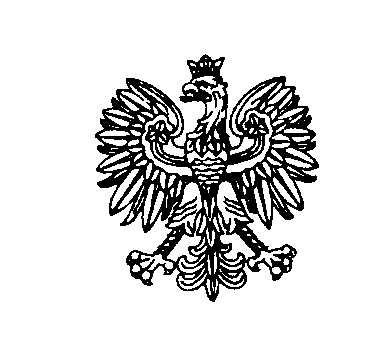 Białystok, dnia 12 kwietnia 2022 rokuBiałystok, dnia 12 kwietnia 2022 rokuBiałystok, dnia 12 kwietnia 2022 rokuBiałystok, dnia 12 kwietnia 2022 rokuBiałystok, dnia 12 kwietnia 2022 roku                         ZastępcaKomendanta Wojewódzkiego Policji w Białymstoku                         ZastępcaKomendanta Wojewódzkiego Policji w Białymstoku                         ZastępcaKomendanta Wojewódzkiego Policji w BiałymstokuNr ofertyNazwa(firma)i adres WykonawcyCena ofertowa brutto(w zł)1Masdar Sp. z o.o.ul. Władysława Trylińskiego 16/12610-683 Olsztyn50 958,90 zł